В связи с введением самоизоляции онлайн-услуги Росреестра стали более востребованы. В связи с повышением спроса на дистанционные услуги активизировались сайты-двойники, копирующие сайты Росреестра и Федеральной кадастровой палаты. Они активно предлагают онлайн-услуги по предоставлению сведений из Единого государственного реестра недвижимости (ЕГРН). Управление Росреестра по Курской области обращаем внимание, что только сайты rosreestr.ru и kadastr.ru являются единственными официальными сайтами Росреестра и Кадастровой палаты и только на этих сайтах можно получить достоверную и актуальную информацию о недвижимости. Сайты с другими названиями и адресами, пусть и похожими на сайт Росреестра, никакого отношения к ведомству не имеют.Указанные ресурсы, как правило, вводят граждан в заблуждение. Сведения, полученные на таких сайтах, не гарантирует достоверность и актуальность сведений об объектах недвижимости, так как может быть искажена посредниками. Кроме того, за бесплатные электронные услуги, оказываемые Росреестром, зачастую требуется оплата. Кроме того, на сайтах подобного рода существуют предложения о покупке сведений, которые предоставляются бесплатно (например, о кадастровой стоимости объекта). Таким образом, услуги, которые навязываются сайтами-подделками, являются незаконными и их следует избегать. По понятным причинам ведомства не несут какую-либо ответственность за информацию, полученную гражданами на любых сайтах, кроме rosreestr.ru и kadastr.ru.Любой желающий может получить общедоступные сведения из ЕГРН в режиме реального времени через сервисы официального сайта, «Личный кабинет правообладателя», «Справочная информация по объектам недвижимости онлайн», «Публичная кадастровая карта». Такие сведения бесплатны, тогда как на сайтах двойников стоимость всех услуг предоставляется на платной основе.В случае необходимости получения электронного или бумажного документа, подтвержденного подписью или печатью должностного лица, лучше заказать сведения из ЕГРН либо там же, на портале Росреестра, либо обратившись в ближайший офис МФЦ. Только в этом случае сведения предоставляются за плату.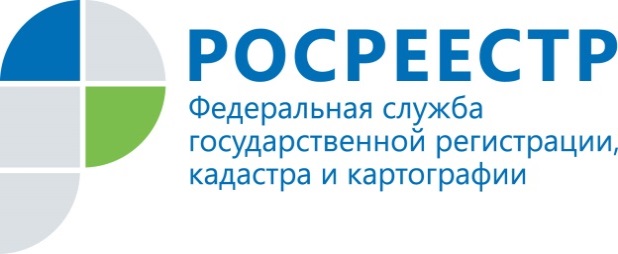 Курский Росреестр предупреждает о сайтах-двойниках